Alue- tai kansallisen kilpailuluvan takaisinmaksuhakemus 2024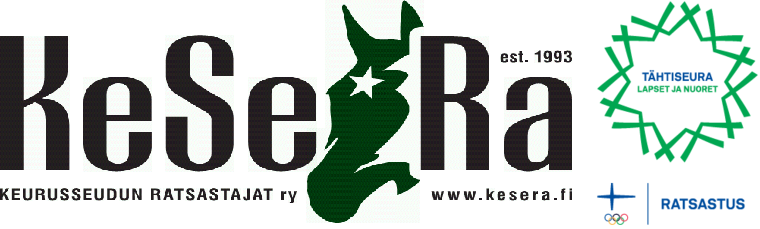 Hakijan nimi, osoite ja henkilötunnus:Hakijan tilinumero, johon tuki voidaan maksaa:Kisastartit:Lomakkeen palautus viimeistään 05.01.2025 sähköpostitse kesera@kesera.fiPäivä-määräPaikkaKilpailuntasoLajiLuokkaSijoitus